========================================================       21.03.2024                                                                                          № 14-пО случаях банковского сопровождения при осуществлении закупок конкурентным способомВ соответствии  со статьей 35 Федерального  закона  Российской Федерации  от 05.04.2013 № 44-ФЗ «О контрактной системе в сфере закупок товаров, работ, услуг для обеспечения государственных и муниципальных нужд», Бюджетным кодексом Российской Федерации, Постановлением Правительства Российской Федерации от 20.09.2014 № 963 «Об осуществлении банковского сопровождения контрактов», Постановлением Правительства Оренбургской области от 16.03.2015 № 164-п «Об определении случаев осуществления банковского сопровождения контрактов, предметом которых являются поставки товаров, выполнение работ, оказание услуг для нужд Оренбургской области», руководствуясь статьей 27 Устава муниципального образования Воздвиженский сельсовет Асекеевского района, администрация муниципального образования Воздвиженский сельсовет ПОСТАНОВЛЯЕТ:  1.Определить следующие случаи осуществления банковского сопровождения контрактов, предметом которых являются поставки товаров, выполнение работ, оказание услуг для муниципальных нужд муниципального образования Воздвиженский сельсовет Асекеевского района Оренбургской области:а) в отношении банковского сопровождения контракта, заключающегося в проведении мониторинга расчетов в рамках исполнения контракта:контракт, заключаемый в соответствии с частью 16 статьи 34 Федерального закона от 05.04.2013 года № 44-ФЗ "О контрактной системе в сфере закупок товаров, работ, услуг для обеспечения государственных и муниципальных нужд" (далее - Федеральный закон № 44-ФЗ), и (или) начальная (максимальная) цена контракта (цена контракта, заключаемого с единственным поставщиком (подрядчиком, исполнителем), начальная сумма цен единиц товара, работы, услуги, максимальное значение цены контракта) превышает 50 миллионов рублей;контракт (контракты), или предмет контракта, или поставщик (подрядчик, исполнитель) по контракту, которые определены Правительством Российской Федерации, в случае если в отношении поставщиков (подрядчиков, исполнителей) действуют меры ограничительного характера, введенные иностранным государством, государственным объединением и (или) союзом и (или) государственным (межгосударственным) учреждением иностранного государства или государственного объединения и (или) союза;б) в отношении банковского сопровождения контракта, предусматривающего оказание банком услуг, позволяющих обеспечить соответствие принимаемых товаров, работ (их результатов), услуг условиям контракта:цена контракта, заключаемого в целях строительства (реконструкции, в том числе с элементами реставрации, технического перевооружения) объекта капитального строительства с единственным поставщиком на основании акта, превышает 500 миллионов рублей и актом не установлена обязанность заказчика включить в такой контракт условие об обеспечении его исполнения;начальная (максимальная) цена контракта (цена контракта, заключаемого с единственным поставщиком) превышает 500 миллионов рублей и утвержденной государственной программой Российской Федерации и утвержденной муниципальной программой муниципального образования Воздвиженский сельсовет Асекеевского района Оренбургской области предусмотрена обязанность привлечения банка в целях банковского сопровождения;контракт (контракты), или предмет контракта, или поставщик (подрядчик, исполнитель) по контракту, которые определены Правительством Российской Федерации, в случае если в отношении поставщиков (подрядчиков, исполнителей) действуют меры ограничительного характера, введенные иностранным государством, государственным объединением и (или) союзом и (или) государственным (межгосударственным) учреждением иностранного государства или государственного объединения и (или) союза;2. Привлечение банка заказчиком в целях банковского сопровождения контракта осуществляется в случаях, предусмотренных пунктом 1 настоящего постановления.2.1. Привлечение банка заказчиком или поставщиком (подрядчиком, исполнителем) в целях банковского сопровождения контракта осуществляется по решению Правительства Российской Федерации, предусмотренному абзацем четвертым подпункта "а" или абзацем четвертым подпункта "б" пункта 1 настоящего постановления".3. Банковское сопровождение контракта в случаях, предусмотренных пунктом 1 настоящего постановления, осуществляется в соответствии с Правилами осуществления банковского сопровождения контрактов, утвержденными постановлением Правительства Российской Федерации от 20.09.2014 № 963 «Об осуществлении банковского сопровождения контрактов».4. Контроль исполнения настоящего постановления оставляю за собой.5. Постановление вступает в силу после его официального опубликования.Разослано: членам комиссии по закупкам, в МКУ «Централизованная бухгалтерия» МО «Асекеевский  район», в отдел экономики и прогнозирования, финансовый отдел, прокурору  района, в дело.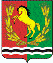 АДМИНИСТРАЦИЯМУНИЦИПАЛЬНОГО ОБРАЗОВАНИЯ ВОЗДВИЖЕНСКИЙ СЕЛЬСОВЕТ АСЕКЕВСКОГО РАЙОНА ОРЕНБУРГСКОЙ ОБЛАСТИП О С Т А Н О В Л Е Н И Е Глава сельсовета                                                                                                               Б.Г. Юртаев 